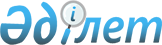 О бюджете сельского округа Сулутобе на 2020-2022 годыРешение Шиелийского районного маслихата Кызылординской области от 27 декабря 2019 года № 49/12. Зарегистрировано Департаментом юстиции Кызылординской области 30 декабря 2019 года № 7065.
      В соответствии с пунктом 2 статьи 75 Кодекса Республики Казахстан от 4 декабря 2008 года "Бюджетный кодекс Республики Казахстан" и пунктом 2-7 статьи 6 Закона Республики Казахстан от 23 января 2001 года "О местном государственном управлении и самоуправлении в Республике Казахстан", Шиелийский районный маслихат РЕШИЛ:
      1. Утвердить бюджет сельского округа Сулутобе на 2020 - 2022 годы согласно приложениям 1, 2 и 3, в том числе на 2020 год в следующих объемах:
      1) доходы - 174 207 тысяч тенге, в том числе: 
      налоговые поступления - 1 882 тысяч тенге;
      поступления трансфертов - 172 325 тысяч тенге;
      2) затраты - 207 141,3 тысяч тенге;
      3) чистое бюджетное кредитование - 0; 
      бюджетные кредиты - 0;
      погашение бюджетных кредитов - 0;
      4) сальдо по операциям с финансовыми активами - 0; 
      приобретение финансовых активов - 0;
      поступления от продажи финансовых активов государства - 0;
      5) дефицит (профицит) бюджета - - 997 тысяч тенге;
      6) финансирование дефицита (использование профицита) бюджета - 997 тысяч тенге;
      поступление займов - 31 937,3 тысяч тенге; 
      погашение займов - 0; 
      используемые остатки бюджетных средств - 997 тысяч тенге.
      Сноска. Пункт 1 - в редакции решения Шиелийского районного маслихата Кызылординской области от 04.12.2020 № 63/10 (вводится в действие с 01.01.2020).


      2. Установить на 2020 год объемы субвенций, передаваемых из районного бюджета в бюджет сельского округа Сулутобе в сумме 102 828 тысяч тенге.
      3. Настоящее решение вводится в действие с 1 января 2020 года и подлежит официальному опубликованию.  Бюджет сельского округа Сулутобе на 2020 год
      Сноска. Приложение 1 - в редакции решения Шиелийского районного маслихата Кызылординской области от 04.12.2020 № 63/10 (вводится в действие с 01.01.2020). Бюджет сельского округа Сулутобе на 2021 год Бюджет сельского округа Сулутобе на 2022 год
					© 2012. РГП на ПХВ «Институт законодательства и правовой информации Республики Казахстан» Министерства юстиции Республики Казахстан
				
      Председатель сессии Шиелийскогорайонного маслихата

П. Маханбет

      Cекретарь Шиелийскогорайонного маслихата

Б. Сыздық
Приложение 1 к решению
Шиелийского районного маслихата
от 27 декабря 2019 года № 49/12
Категория
Категория
Категория
Категория
Сумма, тысяч тенге
Класс 
Класс 
Класс 
Сумма, тысяч тенге
Подкласс
Подкласс
Сумма, тысяч тенге
Наименование
Сумма, тысяч тенге
1. Доходы
174 207
1
Налоговые поступления
1 882
01
Подоходный налог
100
2
Индивидуальный подоходный налог
100
04
Hалоги на собственность
1 782
1
Hалоги на имущество
85
3
Земельный налог
182
4
Hалог на транспортные средства
1515
4
Поступления трансфертов 
172 325
02
Трансферты из вышестоящих органов государственного управления
172 325
3
Трансферты из районного (города областного значения) бюджета
172 325
Функциональная группа 
Функциональная группа 
Функциональная группа 
Функциональная группа 
Администратор бюджетных программ
Администратор бюджетных программ
Администратор бюджетных программ
Программа
Программа
Наименование
2. Затраты
207 141,3
01
Государственные услуги общего характера
25 619
124
Аппарат акима города районного значения, села, поселка, сельского округа
25 619
001
Услуги по обеспечению деятельности акима города районного значения, села, поселка, сельского округа
25 619
04
Образование
33 155
124
Аппарат акима города районного значения, села, поселка, сельского округа
33 155
041
Реализация государственного образовательного заказа в дошкольных организациях образования
33 155
06
Социальная помощь и социальное обеспечение
4 192
124
Аппарат акима города районного значения, села, поселка, сельского округа
4 192
003
Оказание социальной помощи нуждающимся гражданам на дому
4 192
07
Жилищно-коммунальное хозяйство
9 539
124
Аппарат акима города районного значения, села, поселка, сельского округа
2 010
008
Освещение улиц населенных пунктов
2 010
009
Обеспечение санитарии населенных пунктов
600
011
Благоустройство и озеленение населенных пунктов
6 929
08
Культура, спорт, туризм и информационное пространство
39 739
124
Аппарат акима города районного значения, села, поселка, сельского округа
39 739
006
Поддержка культурно-досуговой работы на местном уровне
39 739
09
Прочие
2 000
124
Аппарат акима города районного значения, села, поселка, сельского округа
2 000
040
Реализация мер по содействию экономическому развитию регионов в рамках Программы "Развитие регионов"
2 000
10
124
Аппарат акима города районного значения, села, поселка, сельского округа
31 937,3
032
Капитальные расходы подведомственных государственных учреждений и организаций
31 937,3
12
Транспорта и коммуникаций
60 960
124
Аппарат акима города районного значения, села, поселка, сельского округа
60 960
045
В городах районного значения, селах, поселках, сельских округах капитальный и средний ремонт автомобильных дорог
60 960
3.Чистое бюджетное кредитование
0
4. Сальдо по операциям с финансовыми активами
0
5. Дефицит (профицит) бюджета
- 997
6. Финансирование дефицита (использование профицита) бюджета
997
 7
Поступление займов
31 937,3
01
Внутренние государственные займы
31 937,3
2
Договоры займа
31 937,3
04
Займы, получаемые аппаратом акима города районного значения, села, поселка, сельского округа
31 937,3
16
Погашение займов
0
8
Используемые остатки бюджетных средств
997
1
Остатки бюджетных средств
997
Свободные остатки бюджетных средств
997Приложение 2 к решению
Шиелийcкого районного маслихата
от 27 декабря 2019 года № 49/12
Категория
Категория
Категория
Категория
Сумма, тысяч тенге
Класс 
Класс 
Класс 
Сумма, тысяч тенге
Подкласс
Подкласс
Сумма, тысяч тенге
Наименование
Сумма, тысяч тенге
1. Доходы
105 524
1
Налоговые поступления
1 082
04
Hалоги на собственность
1 082
1
Hалоги на имущество
86
3
Земельный налог
184
4
Hалог на транспортные средства
812
4
Поступления трансфертов 
104 442
02
Трансферты из вышестоящих органов государственного управления
104 442
3
Трансферты из районного (города областного значения) бюджета
104 442
Функциональная группа 
Функциональная группа 
Функциональная группа 
Функциональная группа 
Администратор бюджетных программ
Администратор бюджетных программ
Администратор бюджетных программ
Программа
Программа
Наименование
2. Затраты
105 524
01
Государственные услуги общего характера
24 968
124
Аппарат акима города районного значения, села, поселка, сельского округа
24 968
001
Услуги по обеспечению деятельности акима района в городе, города районного значения, поселка, села, сельского округа
24 968
04
Образование
32 130
124
Аппарат акима города районного значения, села, поселка, сельского округа
32 130
041
Реализация государственного образовательного заказа в дошкольных организациях образования
32 130
06
Социальная помощь и социальное обеспечение
4 255
124
Аппарат акима города районного значения, села, поселка, сельского округа
4 255
003
Оказание социальной помощи нуждающимся гражданам на дому
4 255
07
Жилищно-коммунальное хозяйство
1 786
124
Аппарат акима города районного значения, села, поселка, сельского округа
1 786
008
Освещение улиц населенных пунктов
1 786
08
Культура, спорт, туризм и информационное пространство
40 355
124
Аппарат акима города районного значения, села, поселка, сельского округа
40 355
006
Поддержка культурно-досуговой работы на местном уровне
40 355
09
Прочие
2 030
124
Аппарат акима района в городе, города районного значения, поселка, села, сельского округа
2 030
040
Реализация мер по содействию экономическому развитию регионов в рамках Программы "Развитие регионов"
2 030
3.Чистое бюджетное кредитование
0
4. Сальдо по операциям с финансовыми активами
0
5. Дефицит (профицит) бюджета
0
6. Финансирование дефицита (использование профицита) бюджета
0
 7
Поступление займов
0
16
Погашение займов
0
8
Используемые остатки бюджетных средств
0
1
Остатки бюджетных средств
0
Свободные остатки бюджетных средств
0Приложение 3 к решению
Шиелийcкого районного маслихата
от 27 декабря 2019 года № 49/12
Категория
Категория
Категория
Категория
Сумма, тысяч тенге
Класс 
Класс 
Класс 
Сумма, тысяч тенге
Подкласс
Подкласс
Сумма, тысяч тенге
Наименование
Сумма, тысяч тенге
1. Доходы
107 002
1
Налоговые поступления
1 096
04
Hалоги на собственность
1 096
1
Hалоги на имущество
87
3
Земельный налог
186
4
Hалог на транспортные средства
823
4
Поступления трансфертов 
105 906
02
Трансферты из вышестоящих органов государственного управления
105 906
3
Трансферты из районного (города областного значения) бюджета
105 906
Функциональная группа 
Функциональная группа 
Функциональная группа 
Функциональная группа 
Администратор бюджетных программ
Администратор бюджетных программ
Администратор бюджетных программ
Программа
Программа
Наименование
2. Затраты
107 002
01
Государственные услуги общего характера
25 318
124
Аппарат акима города районного значения, села, поселка, сельского округа
25 318
001
Услуги по обеспечению деятельности акима района в городе, города районного значения, поселка, села, сельского округа
25 318
04
Образование
32 580
124
Аппарат акима города районного значения, села, поселка, сельского округа
32 580
041
Реализация государственного образовательного заказа в дошкольных организациях образования
32 580
06
Социальная помощь и социальное обеспечение
4 315
124
Аппарат акима города районного значения, села, поселка, сельского округа
4 315
003
Оказание социальной помощи нуждающимся гражданам на дому
4 315
07
Жилищно-коммунальное хозяйство
1 811
124
Аппарат акима города районного значения, села, поселка, сельского округа
1 811
008
Освещение улиц населенных пунктов
1 811
08
Культура, спорт, туризм и информационное пространство
40 920
124
Аппарат акима города районного значения, села, поселка, сельского округа
40 920
006
Поддержка культурно-досуговой работы на местном уровне
40 920
09
Прочие
2 058
124
Аппарат акима района в городе, города районного значения, поселка, села, сельского округа
2 058
040
Реализация мер по содействию экономическому развитию регионов в рамках Программы "Развитие регионов"
2 058
3.Чистое бюджетное кредитование
0
4. Сальдо по операциям с финансовыми активами
0
5. Дефицит (профицит) бюджета
0
6. Финансирование дефицита (использование профицита) бюджета
0
 7
Поступление займов
0
16
Погашение займов
0
8
Используемые остатки бюджетных средств
0
1
Остатки бюджетных средств
0
Свободные остатки бюджетных средств
0